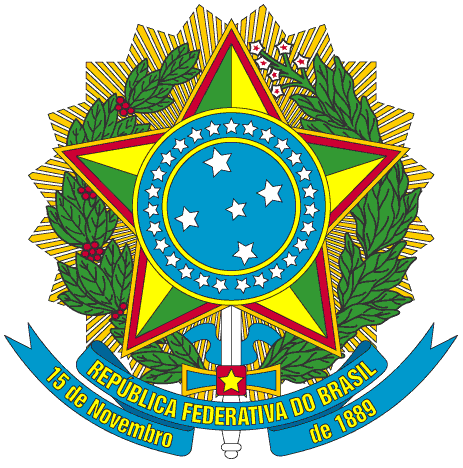 SERVIÇO PÚBLICO FEDERALPORTARIA Nº 44/2014/PROEN, DE 03 DEZEMBRO DE 2014O PRÓ-REITOR DE ENSINO DO INSTITUTO FEDERAL DE EDUCAÇÃO, CIÊNCIA E TECNOLOGIA DO CEARÁ, no uso de suas atribuições, considerando a Portaria Nº 298 de 12 de março de 2013 e a Portaria Nº 200/GR, de 28 de fevereiro de 2014.RESOLVEArt. 1º - Criar comissão para análise de solicitação de alteração da Tabela de Perfil Docente da área de Engenharia de Produção.§ 1º -  A comissão será composta pelos seguintes professores:I -ALENCAR TAVARES;II - CÍCERO ALENCAR LEITE;§ 2º - O docente terá o prazo de 10 dias contados a partir da data desta portaria para apresentar o resultado dos trabalhos.PUBLIQUE-SE                        ANOTE-SE                      CUMPRA-SE	PRÓ-REITORIA DE ENSINO DO INSTITUTO FEDERAL DE EDUCAÇÃO CIÊNCIA E TECNOLOGIA DO CEARÁ,  03 de dezembro de 2014.Jarbiani Sucupira Alves de CastroPró-Reitora de Ensino em Exercício